October 2020 WRAAA MENUWestern Reserve Area Agency on Aging - 2020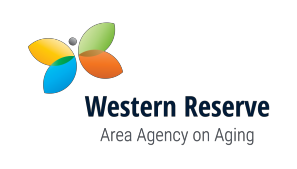 Note: Box Lunch Default Menu choice is shown in the right hand corner of each day. “T” = Tuna, “TR” = Turkey, “RB” = Roast BeefATL CS = Chicken Salad with Croissant, ALT CBG = Spring Lettuce Salad w/Chicken BreastMondayTuesdayTuesdayWednesdayWednesdayThursdayFridayFridayMenu Approved By:Ann Stahlheber MS, RDN, LD*=take temperature of Milk and all food proceeded by an asteriskChoice of 1% Milk or Buttermilk.*=take temperature of Milk and all food proceeded by an asteriskChoice of 1% Milk or Buttermilk.1*Hamburger 3 ozKetchup 2 PC*Potato Wedges ½ c Spinach ½ c/ Vinegar 1 PC Whole Grain BunBanana2*Roasted Turkey Breast 3 oz *Gravy 2 oz*Mashed Potatoes ½ c*Harvard Beets ½ c 2 Whole Grain RyePineapple Chunks ½ c2*Roasted Turkey Breast 3 oz *Gravy 2 oz*Mashed Potatoes ½ c*Harvard Beets ½ c 2 Whole Grain RyePineapple Chunks ½ c5*Beef Stew 8 oz*Brussel Sprouts ½ c*Buttered Sliced Carrots ½ c WG Dinner Roll 2 oz Apricots ½ c6*Chicken Alfredo 4 oz*W.G. Pasta ½ c*California Blend 1 c Whole Grain White Sliced Pears ½ c7*Beef Sloppy Joe 4 oz*Carrot Coins ½ c*Green Peas ½ cW.G. Hamburger Bun 2 oz Scalloped Apples ½ c8*Breaded Chicken Breast 3 oz Marinara Sauce 2 oz*Cauliflower ½ c*Zucchini ½ cW. G. Breadstick 2 oz Sliced Peaches ½ c9*Tuna Salad 3 oz Spring Mix 1 c.Italian dressing 1 PC Shredded Carrots, Cherry tomatoes,Cucumbers 1 c2 Whole Grain Wheat Orange9*Tuna Salad 3 oz Spring Mix 1 c.Italian dressing 1 PC Shredded Carrots, Cherry tomatoes,Cucumbers 1 c2 Whole Grain Wheat Orange12Columbus Day Site Closed13*Stuffed Pepper 6 oz w/ 2 oz Sauce*Mashed Potatoes ½ c*Mixed Vegetables½ cW.G. Biscuit 2 oz Applesauce ½ c14*Roasted Turkey 3 oz*Gravy 2 oz*Butternut Squash ½ c Green Beans ½ cW.G. Biscuit 2 oz Banana15*Hawaiian Chicken 3 oz*Rice Pilaf ½ c*Baby Carrots ½ c Oriental Blend ½ c Whole Grain Wheat Tropical Fruit ½ c16*Swedish Meatballs 3-1 oz*Noodles ½ c/* w/Gravy 2 oz*Broccoli ½ c Red Cabbage ½ c Whole Grain WhiteApricots ½ c19*Chicken Cordon Bleu 6 oz*Mashed Potatoes ½ c 2 oz gravy*Harvard Beets ½ c 2 Whole Grain White Sliced Peaches ½ c20*Sweet & Sour Pork Loin 4 oz*Rice Pilaf ½ c*Buttered Sliced Carrots ½ c Green Peas ½ c Applesauce ½ cW.G. Vanilla Wafer 1 oz20*Sweet & Sour Pork Loin 4 oz*Rice Pilaf ½ c*Buttered Sliced Carrots ½ c Green Peas ½ c Applesauce ½ cW.G. Vanilla Wafer 1 oz21*Cold Sliced Turkey 3 oz Mayo 1 PCThree Bean Salad ½ c Cole Slaw ½ c2 Whole Grain Rye Mandarin Oranges ½ c22*Chicken Cacciatore 3 oz*WG Pasta ½ c W *Sauce 2 oz.*Mixed Vegetables 1 c Whole Grain Wheat Pineapple Chunks ½ c23*Breaded Fish 4 oz Tartar Sauce 1 PC*Scalloped Potatoes ½ c Spinach ½ c/ Lemon Juice 1 PCW.G. Dinner Roll 2 oz Orange23*Breaded Fish 4 oz Tartar Sauce 1 PC*Scalloped Potatoes ½ c Spinach ½ c/ Lemon Juice 1 PCW.G. Dinner Roll 2 oz Orange26*Stuffed Cabbage 6 oz*Tomato Sauce 2 oz*Noodles ½ c*Antigua Blend Vegetables 1 c Whole Grain WheatApricots ½ c27*BBQ Rib Patty 3 oz*Sweet Potatoes ½ c*Cape Cod Blend ½ c 2 Whole Grain Wheat Red Grapes 1 c28*Beef Meatloaf 3 oz*Gravy 2 oz*Mashed Potatoes ½ c*Green Beans ½ cW.G. Dinner Roll, 2 oz Sliced Peaches ½ c29*Baked Chicken Breast 3 oz w Gravy 2oz*Cheesy Potatoes ½ c*Sautéed Swiss Chard ½ c Whole Grain Bun Mandarin Oranges ½ c30*Salisbury Steak 3 oz*Gravy 2 oz*Mashed Potatoes ½ c Harvard Beets ½ c2 Whole Grain Wheat Grape Juice ½ c